Fairer Linsensalat4 Personen als Hauptspeise oder 6 bis 10 Portionen als Vorspeise oder Beilage.MengeZutatenZubereitung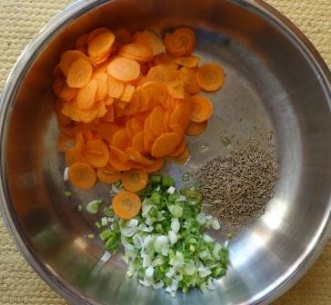 1 Tasse, 0,2 lLinsenca. 1 Stunde einweichen1 - 2Gelbe Rüben, oder anderes Gemüsefein in Steifen oder Stifte hobeln1/2Zwiebel oder Frühlingszwiebelnfein schneiden2 ElOlivenölin der Pfanne erhitzen1 TlKreuzkümmelKreuzkümmel, gelbe Rüben, Zwiebeln andünsten.½ GlasGetrocknete Tomatenca. 1 Stunde einweichen, sehr fein schneiden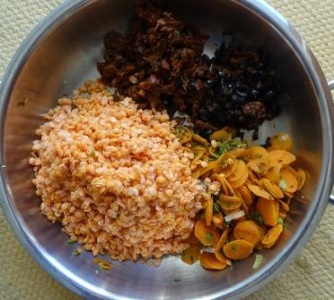 ½ GlasOlivenfein schneiden1 1/2 TassenWasserLinsen, getrocknete Tomaten und Oliven zum Gemüse geben, aufgießen und 5 Min. kochen, nicht umrühren. Herd ausschalten, Deckel öffnen und das Restwasser verdampfen lassen, ca. 10 Minuten.½ Tl1 Tl 1 Pr. 1/4 Tl.PaprikaCurcumaPfefferSalzwürzenMarinade: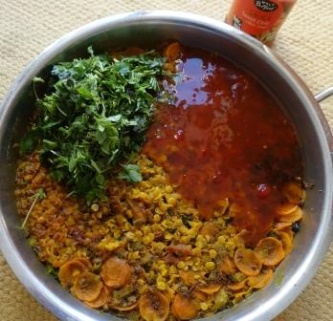 2 bis 5 ELSweet Chili Soßealles mischen und zu den fertig gekochten Linsen geben, abschmecken1 ElApfelessigalles mischen und zu den fertig gekochten Linsen geben, abschmecken1 – 2 TlOlivenölalles mischen und zu den fertig gekochten Linsen geben, abschmecken2 – 5 ElFrische Kräuterfein schneiden,unter die Linsen heben und damit dekorieren.Die Linsen können warm als Hauptspeise                     Vorspeise: oder Beilage serviert werden.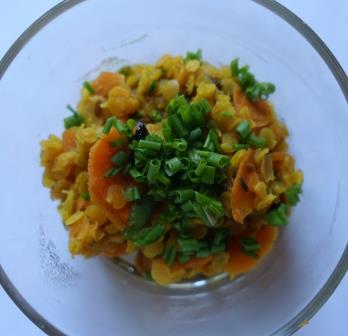 Sehr gut geeignet als kalte                                       Vorspeise oder für ein Buffet.Variante: man kann zum Linsensalat am Schluss nochfrische Zutaten dazugeben, wie Tomaten, Gurken, PaprikaDie Linsen können warm als Hauptspeise                     Vorspeise: oder Beilage serviert werden.Sehr gut geeignet als kalte                                       Vorspeise oder für ein Buffet.Variante: man kann zum Linsensalat am Schluss nochfrische Zutaten dazugeben, wie Tomaten, Gurken, PaprikaDie Linsen können warm als Hauptspeise                     Vorspeise: oder Beilage serviert werden.Sehr gut geeignet als kalte                                       Vorspeise oder für ein Buffet.Variante: man kann zum Linsensalat am Schluss nochfrische Zutaten dazugeben, wie Tomaten, Gurken, PaprikaHauptspeise: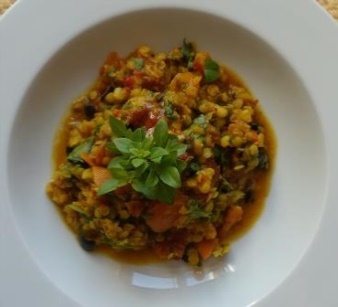 Einkaufszettel Fairkaufladen:	Rote Linsen (El Puente)Olivenöl 500ml, WeltPartnerGetrocknete Tomaten in Olivenöl, WeltPartnerOliven schwarz in Meersalz, WeltPartnerKreuzkümmel, Life EarthPaprika edelsüß, WeltPartnerPfeffer schwarz, WeltPartnerKurkuma, Life EarthApfelessig, Dachauer LandSweet Chili Soße WeltPartnerEinkaufszettel für den Markt:Frische Kräuter oder aus dem Garten2 Gelbe Rüben1 Zwiebel oder FrühlingszwiebelTomaten, Gurken, Paprika zum Verfeinern für den fertigen Salat, je nach Geschmack.